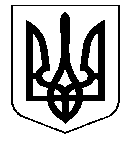                                                 УКРАЇНА                                               проект  НОСІВСЬКА  МІСЬКА  РАДАНОСІВСЬКОГО  РАЙОНУ  ЧЕРНІГІВСЬКОЇ  ОБЛАСТІВИКОНАВЧИЙ  КОМІТЕТР І Ш Е Н Н Я 25  липня  2019 року	м. Носівка	№___Про припинення договору оренди майна комунальної власностіНосівської територіальної громадиВідповідно до ст. 29 Закону України “Про місцеве самоврядування в Україні”, ч.1 ст.781 Цивільного кодексу України, Закону України «Про оренду державного та комунального майна» та Положення про оренду майна, що належить до комунальної власності територіальної громади Носівської міської ради, затвердженого рішенням Носівської міської ради  № 7/19/VII від 10.03.2017 року, враховуючи заяву Савчук Т.М. від 12.07.2019р., виконавчий комітет міської ради  в и р і ш и в: 1. Припинити достроково Договір оренди майна №7 від 11.07.2017 року нежитлового приміщення площею 48,6 м2, що розміщене за адресою: Чернігівська обл.,Носівський район, с. Володькова Дівиця, вул.Центральна, 80 в зв’язку зі смертю орендаря ПП Савчук М.В.           2. Контроль за виконанням даного рішення покласти на виконавчий комітет міської ради.Міський  голова                                                                  В.ІГНАТЧЕНКО